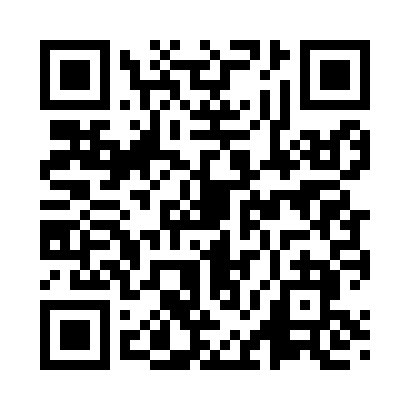 Prayer times for Ambrosia, Louisiana, USAWed 1 May 2024 - Fri 31 May 2024High Latitude Method: Angle Based RulePrayer Calculation Method: Islamic Society of North AmericaAsar Calculation Method: ShafiPrayer times provided by https://www.salahtimes.comDateDayFajrSunriseDhuhrAsrMaghribIsha1Wed5:096:201:024:407:448:552Thu5:086:201:024:397:448:563Fri5:066:191:024:397:458:574Sat5:056:181:024:397:468:585Sun5:046:171:014:397:468:596Mon5:036:161:014:397:479:007Tue5:026:151:014:397:489:018Wed5:016:151:014:397:489:029Thu5:006:141:014:397:499:0210Fri4:596:131:014:397:509:0311Sat4:596:121:014:397:509:0412Sun4:586:121:014:397:519:0513Mon4:576:111:014:397:529:0614Tue4:566:101:014:397:529:0715Wed4:556:101:014:397:539:0816Thu4:546:091:014:397:549:0917Fri4:536:091:014:397:549:0918Sat4:536:081:014:397:559:1019Sun4:526:071:014:397:559:1120Mon4:516:071:014:397:569:1221Tue4:516:061:014:397:579:1322Wed4:506:061:024:397:579:1423Thu4:496:051:024:397:589:1424Fri4:496:051:024:407:599:1525Sat4:486:051:024:407:599:1626Sun4:486:041:024:408:009:1727Mon4:476:041:024:408:009:1728Tue4:466:041:024:408:019:1829Wed4:466:031:024:408:029:1930Thu4:466:031:024:408:029:2031Fri4:456:031:034:408:039:20